Ungdomssektionens årsmöte 2023Dagordning§1 Mötets öppnandeMötet öppnas.§2 Val av ordförande för mötetNora Sandrup väljs som ordförande för årsmötet.§3 Anmälan av styrelsens val av sekreterare vid årsmötetTilda Wassén är sekreterare för årsmötet.§4 Fastställande av röstlängdÅrsmötets röstlängd är 22 personer.§5 Val av protokolljusterare och rösträknareMira Köbler Pomp väljs till protokolljusterare.Isabella Andrén väljs till rösträknare.§6 Fastställande av dagordningDagordningen fastställs.§7 Fastställande av om mötet blivit i laga ordning utlystÅrsmötet fastställer att årsmötet har blivit i laga ordning utlyst.§8 Behandling av verksamhets- och förvaltningsberättelsernaAvgående styrelse sammanfattar verksamhetsberättelsen.Avgående styrelse tycker att vi uppfyllt våra mål för verksamhetsåret 2022, men vi kan alltid jobba mer på kvalitet före kvantitet, jämn arbetsfördelning och att göra saker i tid.Förvaltningsberättelse finns inte för ungdomssektionens styrelse.§9 Fastställande av balans- och resultaträkningarBalans- och resultaträkningen fastställs av årsmötet för VT-22. Det kompletteras när inkomsterna från höstterminen 2022 på USS bankkonto.§10 Fråga om ansvarsfrihet för styrelsenÅrsmötet ger ungdomssektionens styrelse 2022 ansvarsfrihet.§11 Beslut om antal styrelseledamöter och suppleanterÅrsmötet beslutar att ungdomssektionens styrelse 2023 ska bestå av åtta ledamöter, varav en ordförande, och tre suppleanter.§12 Val av ordförande för ungdomssektionens styrelseMilla Adler väljs av årsmötet till ordförande för ungdomssektionens styrelse 2023.§13 Val av övriga styrelseledamöter jämte suppleanterLedamöter som av årsmötet väljs till styrelsen 2023Isabella AndrénNora ÅhlundLilly SandellLinn MareliusTilda WassénGreta BonhommeTaiga Neimane LindsjöSuppleanter som av årsmötet väljs till styrelsen 2023:Moa DicksvedSelma AnttiAlva Axelsson§14 Beslut om antalet ledamöter i valberedningenÅrsmötet beslutar att antalet ledamöter i valberedningen till fyra stycken varav en ordförande.§15 Val på ett år av ordförande och ledamöter i valberedningenÅrsmötet väljer Nora Sandrup till ordförande och Mira Köbler Pomp, Astrid Hesselius och Rebecca Andrén till ledamöter i valberedningen.§16 Val av ombud till SvRFs och distriktets allmänna möten och ev andra möten där föreningen har rätt att representera med ombud.Punkten hänskjuts till den nya styrelsens konstituerande möte.§17 Övriga ärenden.Inga motioner har inkommit.§18 Sammanträdets avslutandeÅrsmötet avslutas.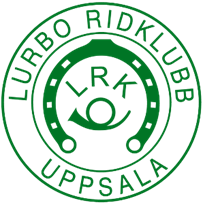 